                                    COMUNE DI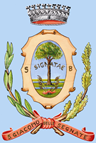                                     SAN GIACOMO DELLE SEGNATE                                   (Provincia di Mantova)                                    Tel. 0376/616101                                            Fax 0376/616756DOMANDA DI ISCRIZIONE AL SERVIZIO TRASPORTO SCOLASTICO A.S. 2021/2022.Il /la Sottoscritto /a ___________________________________nato a ________________il_____________residente a__________________________Via________________________________________n.______tel. _______________________________ codice fiscale__________________________________________e-mail__________________________________________ in qualità di: padre madre tutore affidatario (barrare quello che interessa)CHIEDE L’ISCRIZIONE DELL’ALUNNO/ A:cognome __________________________ nome__________________________nato / a ________________il _________________________________ codice fiscale________________________________________iscritto alla scuola___________________________________________________ classe____________per l’anno scolastico_____________ al servizio di: (barrare quello che interessa)TRASPORTO SCOLASTICOANDATA E RITORNOSOLO ANDATASOLO RITORNODICHIARA1) di accettare le modalità di pagamento previste dall’Amministrazione comunale;2) di essere in regola con i pagamenti relativo al servizio di trasporto per le mensilità precedenti;AUTORIZZAZIONE RIENTRO AUTONOMO TRASPORTOSCOLASTICO (qualora si intenda autorizzare il minore al rientro autonomo all’abitazione)Il genitore (o chi ne fa le veci) consapevole del luogo di discesa del proprio figlio/a dallo scuolabus e deipericoli ad esso connessi DICHIARA di manlevare l’Amministrazione Comunale e l’Esercente delTrasporto da ogni responsabilità per fatti dannosi che al minore possano derivare o per danni che lostesso possa causare dopo la discesa dallo scuolabus.Si allega:Documento di identità in corso di validità del dichiarante.San Giacomo delle Segnate, lì___________Firma genitore _____________________AGEVOLAZIONI TARIFFARIECHIEDE INOLTRE di accedere alle agevolazioni tariffarie ( I.S.E.E.) se previste per i servizisopra indicati. A tal fine,ai sensi e per gli effetti degli artt.38 e 47 del DPR 28.12.2000 n.445,consapevole delle conseguenze penali previste in caso di dichiarazioni mendaci dagli artt.75 e 76 delmedesimo DPR.ALLEGA AUTOCERTIFICAZIONE REDDITO I.S.E.E. anno___________Si allega:Documento di identità in corso di validità del dichiarante.San Giacomo delle Segnate__________________________ Firma genitore________________